Last updated: 12 September 2017APPLICATION REQUIREMENTS FOR 13(A) or 13(G) NON-QUOTA IMMIGRANT VISAVisum für Immigranten ohne Einwanderungsquota, 13(A) oder 13(G)13(A) VISA FOR WIFE OR HUSBAND OR UNMARRIED MINOR CHILDREN OF PHILIPPINE CITIZENSDuly accomplished visa application form – in three originalsNine (9) passport-size photos taken within the last six months, of which: 6 photos – full frontal view; 3 photos – right-side profile view showing earlobesPassport valid for at least one (1) yearProof of citizenship of Philippine spouse (i.e., Philippine passport)Marriage Contract issued by the National Statistics Office (NSO) and authenticated by the DFAFor those who were married abroad, the marriage shall be reported to the embassy or consulate which has jurisdiction over the place of marriage.Birth Certificate (International-Formule A issued by Standesamt) of the applicant and his/her unmarried children under 21 years of age joining the applicantPolice clearance (Polizeiliches Führungszeugnis)- the original must be authenticated by the by Bundesamt für Justiz and accompanied by an English translation by a licensed translator (vereidigter Übersetzer).F.A. Form no. 11 and medical examination report signed by the examining physician including the actual test results of blood,stool, urine and x-ray; and x-ray plate (i.e., digital version saved in a compact disc of life-size chest x-ray plate placed in a large envelope)IMPORTANT : Laboratory and x-ray tests must have been taken not more than six months before the date of targeted entry/arrival in the Philippines.Documentary proof/evidence of sufficient financial resources to support one’s self and family in the Philippines (e.g.,bank statement, pension or retirement benefits, land titles)Personal appearance and interview at the Embassy/ConsulateNOTE : To be scheduled after the applicant submits ALL of the above requirements. 11.Fees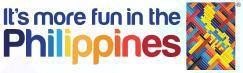 Notarization of Visa Application	Euro  22,50Visa Fee	Euro 135,00Euro 157,5013(G)VISA FOR RETURNING NATURAL-BORN FILIPINOS WHO WERE NATURALIZED AS CITIZENS OF FOREIGN COUNTRIES AND THEIR FOREIGN SPOUSESSame requirements as 13(A) applicants except item no. 4 above.Proof of former Philippine citizenship (e.g., old Philippine passport and Birth Certificate in NSO security paper)Naturalization Certificate (Einbürgerungsurkunde accompanied by an English translation)Checklist (please make sure that your submission is complete and in proper order)	Visa Application Form3 Originals	Passport-size photos9 photos	Original passport	Proof of citizenshipOf Philippine spouse	Marriage Contract1 original + 3 copies	Birth certificate(s)1 original + 3 copies	Police clearance1 original + 3 copies	Medical Exam. Report1 original + 3 copies	Proof of fin. Resources1 original + 3 copies